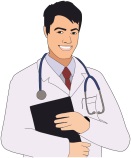 Interview Questionnaire: PhysicianName of Physician:  _     ____________        Date: _     __________Address: _     ___________________  Suite: __     _____ City: _     _________________  State: _     _______  Zip: __     ________Phone: __     _____________Website:   _     ___________________        Email: _     ___________________Do you have an M.D. or D.O. medical degree?  _     _____Any specialty certifications?  Yes  No If yes, ___     ____________________Where did you obtain your medical degree, and how long have you practiced? _     ___________________________________________Do you treat patients with drug or alcohol addiction?      Yes NoAre you trained as an addiction specialist?      Yes NoIf not, what training have you had in working with addictions? _     _____________________________________________________7.  Do you utilize medication therapy to treat some addictions?   Yes No8.  a. Do you prescribe either Methadone, Suboxone, or Probuphine for an opioid addiction? Yes NoSpecify:      _________________________________________________     b. If my child is noncompliant in taking Methadone or Suboxone (buprenorphine), have you been certified and trained         to implant the needles containing long-acting time-released Probuphine?    Yes No9.  If yes, what is your typical protocol and time frame for how long these medications are prescribed?               1 week for detox only   <1 month   2-3 months  6 months  1 year or as medically necessary10. How frequently do you require doctor visits be made? x2 week  x1 week  x2 month  x1 monthly  other _     ______________________________________11. What is your customary fee for visits and lab or drug testing?  $ __     __________________12. Do you accept my insurance coverage?  Yes No13. What counselors or rehabs do you recommend? _     ______________________     _______________________________________________________________Your impression:_      _____________________________________________________________     _____________________________________________________________________     ___________________________________________________________________Your Rating:   No way  So-So  Good  Very Good  Excellent   Yes, this is the one.  Needed followup to make decision: _     _______________________________________     ____________________________________________________________________Decision needed by when? __     ____________________________________________                                   ©2017 Parents for Opioid Free Children™ All rights reserved 